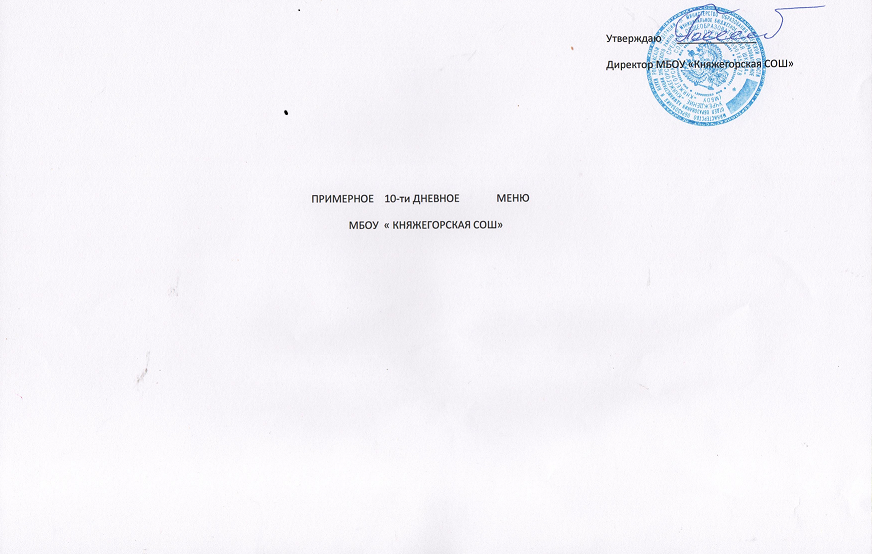 Понедельник обедСреда ЧетвергПятницаПонедельникВторниксредаЧетвергПятницаОбедОбедОбедОбедОбедОбедОбедОбедОбедОбедОбедОбедОбедОбед59Салат из моркови с яблоками100             1,06           0,17           8,52                 39,90               0,05              4,38                0,35                23,99           44,53         30,39           1,07   96Рассольник ленинградский с крупой пшеничной на мясокостном бульоне250             2,82           5,29         11,98              142,25               0,09              8,38                2,35                31,15           56,73         24,18           0,93   309Макароны отварные с маслом150             5,52           4,52         26,45              168,45               0,06                0,97                  4,86           37,17         21,12           1,11   246Гуляш из отварного мяса (говядины) в томатно-сметанном соусе100          13,36         14,08           0,85              164,00               0,01              1,20                23,60         117,03         20,27           2,00   348Компот из кураги200             0,78           0,05         27,63              114,80               0,02              0,60                0,82                32,32           21,90         17,56           0,48   Хлеб ржано-пшеничный40             2,24           0,88         19,76                 91,96               0,04                0,36                  9,20           42,40         10,00           1,24   Хлеб пшеничный40             3,16           0,40         19,32                 93,52               0,04                0,52                  9,20           34,80         13,20           0,44   вторникОбедвторникОбедвторникОбедвторникОбедвторникОбедвторникОбедвторникОбедвторникОбедвторникОбедвторникОбедвторникОбедвторникОбедвторникОбедвторникОбед67Винегрет овощной с растительным маслом (лук репчатый)100        1,40        10,04            7,29               125,10           0,04            9,63           4,50         31,23         43,27         19,53           0,83           0,83   82Борщ с капустой и картофелем на мясокостном бульоне250        2,60           5,12         10,93               138,75           0,05         10,68           2,40         51,73         54,60         26,13           1,23           1,23   229Рыба тушеная в томате с овощами (минтай)100        9,75           4,95            3,80               105,00           0,05            3,73           5,82           2,52         39,07       162,19         48,53           0,85           0,85   312Пюре картофельное150        3,07           0,02         20,44               137,25           0,14         18,16           0,18         36,98         86,60         27,75           1,01           1,01   389Сок  фруктовый (яблочный)2001020,284,80,022600,2141482,82,8Хлеб ржано-пшеничный40        2,24           0,88         19,76                 91,96           0,04           0,36            9,20         42,40         10,00           1,24           1,24   Хлеб пшеничный40        3,16           0,40         19,32                 93,52           0,04           0,52            9,20         34,80         13,20           0,44           0,44   61Салат из  моркови с яблоками и курагой100        1,50           5,01        13,02            103,70             0,06              3,57           8,25        37,92        56,22        39,10           1,06   112Суп с макаронными изделиями и картофелем на курином бульоне250        3,37           2,98        15,69            144,00             0,09              6,08           1,45        31,50        57,73        23,80           1,00   295Котлета, рубленная из птицы 2 шт. по 50 гр105     15,30        29,40        15,46            388,00             0,10              1,04        91,40           2,90        55,54        97,54        20,80           1,42   139Капуста тушеная100        2,04           3,68           7,89               77,00             0,04            17,08               -             1,95        58,75        40,69        20,85           0,83   389Сок  фруктовый (абрикосовый)2001020,284,80,022600,2141482,8Хлеб ржано-пшеничный40        2,24           0,88        19,76               91,96             0,04           0,36           9,20        42,40        10,00           1,24   Хлеб пшеничный40        3,16           0,40        19,32               93,52             0,04           0,52           9,20        34,80        13,20           0,44   ИТОГО:      28,61         42,35       111,34             982,98   54Салат из свеклы отварной с яблоками100          1,90           6,08               11,20                103,90           0,02           6,44                  10,60        29,27        31,80        16,83           1,48   88Щи из свежей капусты с картофелем на мясокостном бульоне250          2,57           5,15                 7,90                124,75           0,06        15,78                     2,35        51,25        49,00        22,13           0,83   302Каша гречневая рассыпчатая150          8,60           6,09               38,64                243,75           0,21                     0,61        14,82      203,93      135,83           4,56   278Тефтели мясные паровые110          7,83           8,75               10,25                151,00           0,05           0,72        33,92                     0,55        27,95        88,37        18,33           0,87   389Сок  фруктовый (грушевый)2001020,284,80,022600,2141482,8Хлеб ржано-пшеничный40          2,24           0,88               19,76                  91,96           0,04                     0,36           9,20        42,40        10,00           1,24   Хлеб пшеничный40          3,16           0,40               19,32                  93,52           0,04                     0,52           9,20        34,80        13,20           0,44   ИТОГО:        27,29         27,35             127,27                 893,68   45Салат из белокачанной капусты с морковью100        1,31           3,25           6,50                 60,40           0,02        17,01           8,39        24,97        28,30        15,09           0,47   102Суп картофельный с фасолью на мясокостном бульоне250        5,60        10,84        19,23              144,43           0,15           5,83           2,45        43,23      137,78        38,25           1,83   261Печень свиная тушеная в соусе100     13,26           8,82           2,62              160,00           0,19        24,77     2 337,00           2,59        25,62      245,55        16,83        13,51   312Пюре картофельное150        3,07           0,02        20,44              137,25           0,14        18,16           0,18        36,98        86,60        27,75           1,01   375Чай -заварка200        0,40           0,10           0,08                   6,40           0,00           0,20                  -                 -          19,62        16,48           8,80           1,64   Хлеб ржано-пшеничный40        2,24           0,88        19,76                 91,96           0,04           0,36           9,20        42,40        10,00           1,24   Хлеб пшеничный40        3,16           0,40        19,32                 93,52           0,04           0,52           9,20        34,80        13,20           0,44   ИТОГО:      29,04         24,31         87,95               693,96   67Винегрет овощной с растительным маслом (лук репчатый)100        1,40        10,04           7,29               125,10               0,04               9,63              4,50        31,23         43,27        19,53   112Суп с макаронными изделиями и картофелем на курином бульоне250        3,37           2,98        15,69               144,00               0,09               6,08              1,45        31,50         57,73        23,80   227Рыба припущенная (минтай) с маслом110     17,12           8,22           0,92               146,00               0,08               0,84        49,00              0,48        15,46       195,68        45,84   304Рис отварной150        3,65           5,37        36,68               209,70               0,03              0,28           1,37         60,95        16,34   342Компот из свежих яблок200        0,16           0,16        27,88               114,60               0,06               0,90               -                0,08        14,18            4,40           5,14   Хлеб ржано-пшеничный40        2,24           0,88        19,76                  91,96               0,04              0,36           9,20         42,40        10,00   Хлеб пшеничный40        3,16           0,40        19,32                  93,52               0,04              0,52           9,20         34,80        13,20   ИТОГО:      31,10         28,05       127,54                924,88   61Салат из  моркови с яблоками и курагой100        1,50           5,01        13,02             103,70              0,06                 3,57           8,25        37,92         56,22        39,10           1,06   88Щи из свежей капусты с картофелем на мясокостном бульоне250        2,57           5,15           7,90             124,75              0,06               15,78           2,35        51,25         49,00        22,13           0,83   309Макароны отварные с маслом150        5,52           4,52        26,45             168,45              0,06           0,97           4,86         37,17        21,12           1,11   246Гуляш из отварного мяса (говядины) в томатно-сметанном соусе100     13,36        14,08           0,85             164,00              0,01                 1,20        23,60       117,03        20,27           2,00   389Сок  фруктовый (абрикосовый)2001020,284,80,022600,2141482,8Хлеб ржано-пшеничный40        2,24           0,88        19,76               91,96              0,04           0,36           9,20         42,40        10,00           1,24   Хлеб пшеничный40        3,16           0,40        19,32               93,52              0,04           0,52           9,20         34,80        13,20           0,44   ОбедОбедОбедОбедОбедОбедОбедОбедОбедОбедОбедОбедОбедОбедОбед45Салат из белокачанной капусты с морковью100        1,31           3,25              6,50         60,40           0,02         17,01           8,39        24,97        28,30        15,09           0,47   82Борщ с капустой и картофелем на мясокостном бульоне250        2,60           5,12            10,93       138,75           0,05         10,68           2,40        51,73        54,60        26,13           1,23   302Каша гречневая рассыпчатая150        8,60           6,09            38,64       243,75           0,21           0,61        14,82      203,93      135,83           4,56   261Печень свиная тушеная в соусе100     13,26           8,82              2,62       160,00           0,19         24,77      2 337,00           2,59        25,62      245,55        16,83        13,51   348Компот из кураги200        0,78           0,05            27,63       114,80           0,02            0,60           0,82        32,32        21,90        17,56           0,48   Хлеб ржано-пшеничный40        2,24           0,88            19,76         91,96           0,04           0,36           9,20        42,40        10,00           1,24   Хлеб пшеничный40        3,16           0,40            19,32         93,52           0,04           0,52           9,20        34,80        13,20           0,44   ИТОГО:      31,95         24,61          125,40        903,18   54Салат из свеклы отварной с яблоками100        1,90           6,08        11,20         103,90                0,02               6,44        10,60           29,27         31,80        16,83           1,48   98Суп крестьянский с крупой (перловой) на мясокостном бульоне250        2,28           5,12           6,09         111,25                0,04               9,88           2,30           37,88         33,58        14,18           0,58   234Котлеты рыбные (треска) 2 шт.110     13,98           7,42        19,94         240,00                0,09               1,76        30,00           5,22           81,84      184,62        55,12           1,54   139Капуста тушеная100        2,04           3,68           7,89           77,00                0,04             17,08               -             1,95           58,75         40,69        20,85           0,83   Хлеб ржано-пшеничный40        2,24           0,88        19,76           91,96                0,04           0,36             9,20         42,40        10,00           1,24   389Сок  фруктовый (яблочный)2001020,284,80,022600,2141482,8Хлеб пшеничный40        3,16           0,40        19,32           93,52                0,04           0,52             9,20         34,80        13,20           0,44   ИТОГО:      26,60         23,58       104,40         802,43   67Винегрет овощной с растительным маслом (лук репчатый)100        1,40        10,04             7,29                                125,10                0,04                  9,63           4,50          31,23          43,27        19,53           0,83   112Суп с макаронными изделиями и картофелем на курином бульоне250        3,37           2,98           15,69                                144,00                0,09                  6,08           1,45          31,50          57,73        23,80           1,00   288Куриные окорочка отварные с маслом110     23,46        25,82             0,50                                328,00                0,04               23,50                    96,20           0,42          56,00        167,10        20,28           1,82   312Пюре картофельное150        3,07           0,02           20,44                                137,25                0,14               18,16           0,18          36,98          86,60        27,75           1,01   388Напиток из плодов шиповника200        0,68           0,28           20,76                                   88,20                0,01             100,00           0,76          21,34             3,44           3,44           0,63   Хлеб ржано-пшеничный40        2,24           0,88           19,76                                   91,96                0,04           0,36             9,20          42,40        10,00           1,24   Хлеб пшеничный40        3,16           0,40           19,32                                   93,52                0,04           0,52             9,20          34,80        13,20           0,44   ИТОГО:      37,38         40,42         103,76                              1008,03   